UX Copy Doc Template[Project Name]Last updated: [Date]Writer: [Name]Designer: [Name]Supporting Documents // A bullet list of additional project documents for further referenceProject overview Brand guideDesign mockups/design specs  User research Project Notes// List additional instructions for writing: goal of the page, desired action, notes on tone of voice, style, etc. Images Add a mockup of how the page or new website element will look. 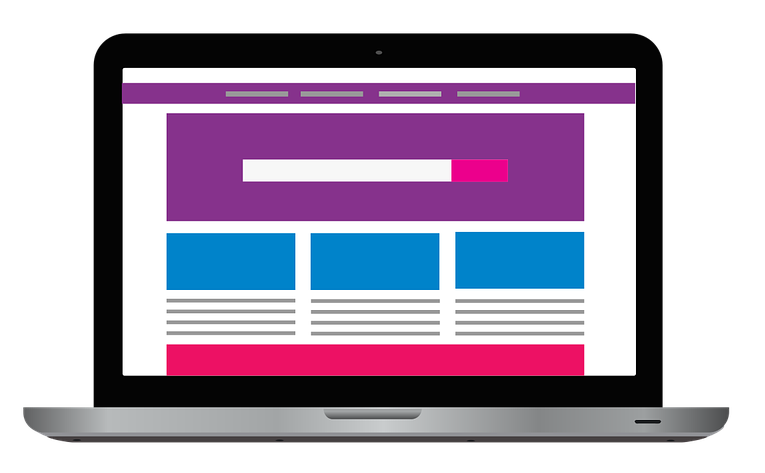 Copy Current CopyNew CopyCopy VariationsH1H2BodyButton